	บันทึกข้อความ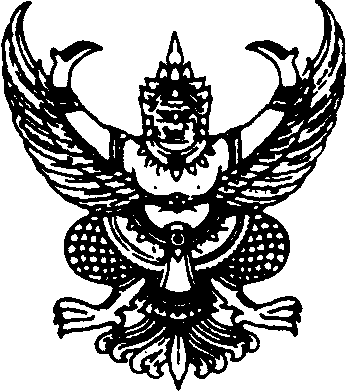 ส่วนราชการ  โรงพยาบาลโพนสวรรค์ ฝ่ายบริหารงานทั่วไป โทร 0 4259 5064 - 5                                       ที่   นพ 0032.301/	วันที่               มิถุนายน  2559เรื่อง   กกกกกกกกกกกกกกกกกกกกกกกกกกกกกเรียน	กกกกกกกกกกกกกกกกกกกกกกกกกกกกกกกกภาคเหตุ กกกกกกกกกกกกกกกกกกกกกกกกกกกกกกกกกกกกกกกกกกกกกกกกกกกกกกกกกกกกกกกกกกกกกกกกกกกกกกกกกกกกกกกกกกกกกกกกกกกกกกกกกกกกกกกกกกกกกกกกกกกกกกกกกกกกกกกกกกกกกกกกกกกกกกกกกกกกกกกกกกกกกกกกกกกกกกกกกกกกกกกกกกกกกกกกกกกกกกกกกกกกกกกกกกกกกกกกกกกกกกกกกกกกกกกกกกกกกกกกกกกกกกกกกกกกกกกกกกกกกกกภาคความประสงค์ กกกกกกกกกกกกกกกกกกกกกกกกกกกกกกกกกกกกกกกกกกกกกกกกกกกกกกกกกกกกกกกกกกกกกกกกกกกกกกกกกกกกกกกกกกกกกกกกกกกกกกกกกกกกกกกกกกกกกกกกกกกกกกกกกกกกกกกกกกกกกกกกกกกกกกกกกกกกกกกกกกกกกกกกกกกกกกกกกกกกกกกกกกกกกกกกกกกกกกกกกกกกกกกกกกกกกกกกกกกกกกกกกกกกกกกกภาคสรุป กกกกกกกกกกกกกกกกกกกกกกกกกกกกกกกกกกกกกกกกกกกกก(นายสิทธิพงษ์  พรมแสง)นายแพทย์ปฏิบัติการ  รักษาการในตำแหน่งผู้อำนวยการโรงพยาบาลโพนสวรรค์